      БЮЛЛЕТЕНЬ «ОФИЦИАЛЬНЫЙ   ВЕСТНИК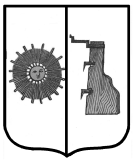         ПРОГРЕССКОГО  СЕЛЬСКОГО ПОСЕЛЕНИЯ»№ 5    14 марта 2024   годаИЗВЕЩЕНИЕоб установлении публичного сервитута	Администрация Боровичского муниципального района в соответствии со статьей 39.42 Земельного кодекса Российской Федерации  информирует об установлении публичного сервитута с целью реконструкции водопроводных сетей (Реконструкция системы водоснабжения г. Боровичи (с расширением Бабинского водозабора с присоединением месторождения «Фермерский» и «Греблошский» и строительством водовода в одну нитку от водозаборов  до г. Боровичи Новгородской области), являющихся объектом местного значения в отношении следующих земельных участков, расположенных на территории Прогресского сельского поселения Боровичского района Новгородской области: с кадастровым номером 53:02:0122301:71 и с кадастровым номером 53:02:0122703:67.	Правообладатели земельных участков, в отношении которых испрашивается публичный сервитут, если их права (обременение права) не зарегистрированы в Едином государственном реестре недвижимости, в течение 15 (пятнадцати)  рабочих дней со дня опубликования извещения могут обратиться с заявлением об учете их прав на земельные участки с приложением копий документов, подтверждающих эти права, в Администрацию Боровичского муниципального района в рабочие дни с 9.00 до  16.00 по адресу: Новгородская область, г. Боровичи, ул. Коммунарная, д.48 (каб. №№ 45, 46, тел. (881664)-91-211, 91-273) или на адрес электронной почты: adm-progress@yandex.ruУважаемые жители Прогресского сельского поселения!	Под воздействием весеннего тепла повсеместно сходит снежный покров, обнажается  высохшая прошлогодняя трава. А это значит, что любая неосторожность с огнём  представляет собой опасность.	Наибольшую угрозу представляют травяные палы. 	Травяной пал  является  настоящим стихийным бедствием.	Поджог сухой травы несет гораздо больше вреда, чем пользы. Гибнут мхи, кустарники, молодые деревья. После пала снижается плодородие почвы, пропадает её полезная микрофлора, в том числе  и та, которая помогает растениям противостоять болезням. 	Из-за травяных палов выгорают леса и лесополосы. В огне гибнут птицы и птичьи гнёзда, мелкие млекопитающие, микроорганизмы. После таких потерь территории нужны десятилетия на своё  восстановление.	Неконтролируемый пал легко может стать лесным или торфяным пожаром, добраться до населенных пунктов и уничтожить жилые дома, постройки, скот.	Также причиной лесных пожаров может стать бесконтрольное сжигание мусора.	Хотя в большинстве регионов страны сезон массовых травяных палов продолжается не более трёх-четырёх недель, травяные палы охватывают огромные территории  и приносят большой ущерб.Чтобы избежать пожара в Вашем доме, территория, прилегающая к дому и постройкам, должна постоянно содержаться в чистоте, систематически очищаться собственниками от сгораемого мусора и хлама.	Все любители сжигания сухой травы должны помнить об ответственности, установленной законодательством. Помимо административной  ответственности, т.е. денежного штрафа, с виновника может быть взыскан материальный ущерб, причиненный пожаром. Родители должны помнить о том, что они отвечают за поступки своих несовершеннолетних детей. Если виновником пожара окажется несовершеннолетний,  то штраф взыскивается с его родителей.	Будьте осторожны с огнём! Помните, что сжигание мусора и травы вблизи вашего дома может привести к крупному пожару.2	Если горит трава или мусор вблизи вашего дома, примите меры по по ликвидации пламени, если площадь возгорания мала и ее можно потушить пламя своими силами. В случае когда возгорание невозможно потушить собственными силами,  необходимо вызвать противопожарную службу по тел. 01 или через операторов мобильной связи по тел. 112.При сообщении в пожарную охрану по телефону «01», указать фамилию, имя, отчество и точный адрес, номер своего телефона. Также необходимо оповестить соседей о пожаре и приступить к тушению пожара имеющимися средствами. 	                                                    Администрация Прогресского сельского поселенияУчредитель бюллетеняСовет депутатов Прогресского сельского поселенияВремя подписания в печать: 13.03. 2024по графику- 12. 00; фактически- 12.00Редакция, издатель, распространительАдминистрация Прогресского сельского поселенияАдрес редакции: Новгородская область,Боровичский район, п. Прогресс, ул. Зелёная, д.13E-mail: adm-progress@yandex.ruГлавный редактор С.В. Николаевател. 47-471, 47-542тираж- 3 экз.Бесплатно